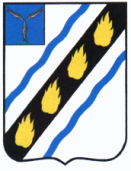 ЗОЛОТОСТЕПСКОЕ  МУНИЦИПАЛЬНОЕ  ОБРАЗОВАНИЕ СОВЕТСКОГО  МУНИЦИПАЛЬНОГО  РАЙОНА  САРАТОВСКОЙ  ОБЛАСТИСОВЕТ  ДЕПУТАТОВ (четвертого созыва)РЕШЕНИЕОт  18.12.2019 г. № 69с.Александровка Об утверждении Порядка принятия решения о применении к депутату, выборному должностному лицу местного самоуправления мер ответственности, указанных в части 7.3-1 статьи 40 Федерального закона «Об общих принципах организации местного самоуправления в Российской Федерации» В соответствии со статьей 40 Федерального закона РФ от 6 октября 2003 года № 131-ФЗ «Об общих принципах организации местного самоуправления в Российской Федерации», руководствуясь Уставом Золотостепского муниципального образования Советского муниципального района Саратовской области, Совет депутатов Золотостепского муниципального образования РЕШИЛ: 	1. Утвердить Порядок принятия решения о применении к депутату, выборному должностному лицу местного самоуправления мер ответственности, указанных в части 7.3-1. статьи 40 Федерального закона «Об общих принципах организации местного самоуправления в Российской Федерации», согласно приложению2. Настоящее решение вступает в силу со дня официального опубликования (обнародования).Глава Золотостепского муниципального образования  			А.В. ТрушинПриложение  к решению Советадепутатов Золотостепскогомуниципального образования  от 18.12.2019  № 69Порядокпринятия решения о применении к депутату, выборному должностному лицу местного самоуправления мер ответственности, указанных в части 7.3-1 статьи 40 Федерального закона «Об общих принципах организации местного самоуправления в Российской Федерации»	1. Настоящий Порядок определяет правила принятия решения о применении мер ответственности к депутату, выборному должностному лицу местного самоуправления (далее - лица, замещающие муниципальные должности) в органах местного самоуправления Золотостепского муниципального образования Советского муниципального района Саратовской области, представившим недостоверные или неполные сведения о своих доходах, расходах, об имуществе и обязательствах имущественного характера, а также сведения о доходах, расходах, об имуществе и обязательствах имущественного характера своих супруги (супруга) и несовершеннолетних детей, если искажение этих сведений является несущественным.2. К лицам, замещающим муниципальные должности, представившим недостоверные или неполные сведения о своих доходах, расходах, об имуществе и обязательствах имущественного характера, а также сведения о доходах, расходах, об имуществе и обязательствах имущественного характера своих супруги (супруга) и несовершеннолетних детей, если искажение этих сведений является несущественным, могут быть применены следующие меры ответственности:1) предупреждение;2) освобождение депутата от должности в Совете депутатов Золотостепского муниципального образования (далее- Совет депутатов) с лишением права занимать должности в Совете депутатов до прекращения срока его полномочий;3) освобождение от осуществления полномочий на постоянной основе с лишением права осуществлять полномочия на постоянной основе до прекращения срока его полномочий;4) запрет занимать должности в Совете депутатов до прекращения срока его полномочий;5) запрет исполнять полномочия на постоянной основе до прекращения срока его полномочий.	3. При поступлении в Совет депутатов обращения Губернатора Саратовской области с заявлением  о досрочном  прекращении  полномочий лица, замещающего муниципальную должность, или применении в отношении него иной меры ответственности глава Золотостепского муниципального образования  направляет  данное заявление для рассмотрения в комиссию Совета депутатов Золотостепского муниципального образования по контролю за достоверностью и полнотой сведений о доходах, об имуществе и обязательствах имущественного характера, представляемых лицами, замещающими муниципальные должности (далее - Комиссия).4. Комиссия проверяет и оценивает фактические обстоятельства, являющиеся основанием для применения меры ответственности к лицу, замещающему муниципальную должность, и принимает решение об установлении конкретной меры ответственности. По результатам заседания комиссии готовится соответствующее заключение, которое передается на рассмотрение Совету депутатов.5. Вопрос о применении меры ответственности к лицу, замещающему муниципальную должность в органах местного самоуправления Золотостепского муниципального образования, включается в повестку дня ближайшего заседания Совета депутатов.6. Решение о применении меры ответственности к лицу, замещающему муниципальную должность в органах местного самоуправления Золотостепского муниципального образования не позднее одного месяца со дня поступления в Совет депутатов обращения Губернатора области с таким заявлением.7. Решение о применении меры ответственности к лицу, замещающему муниципальную должность, принимается большинством голосов от общего числа депутатов и оформляется решением Совета депутатов.8. Копия принятого решения Совета депутатов должна быть вручена под роспись либо направлена по почте указанному лицу не позднее 3 рабочих дней с момента принятия.9. Лицо, замещающее муниципальную должность, вправе обжаловать решение Совета депутатов о применении к нему мер ответственности в судебном порядке.Верно: Секретарь Совета депутатов: 		Н.И.Штода